Фото с семинара (27.10.2022)Форма проведения: дистанционно (онлайн)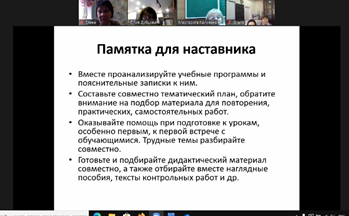 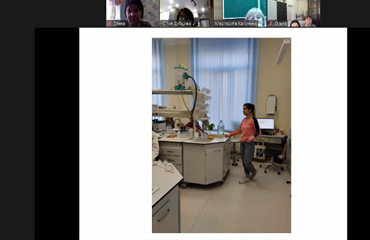 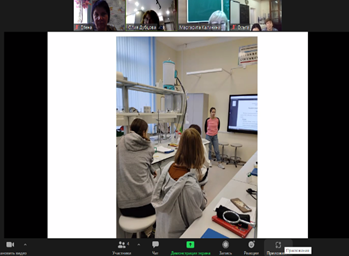 